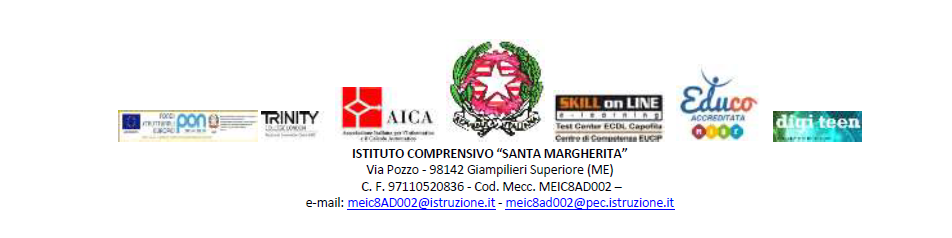 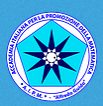 GIOCHI MATEMATICI DEL MEDITERRANEO 2022- AIPM-  CONCORSO NAZIONALEOggetto: elenco alunni ammessi alla finale d’IstitutoSCUOLA PRIMARIASCUOLA SECONDARIA DI 1° GRADOCLASSE 3^CLASSE 3^CLASSE 4^CL. 5^ 1ARIGO' EMANUELEABATE LUCIAAMENDOLIA GRETHA2BATTIATO GIULIAABOUFARAS FIRDAOUSBONINA MANUEL ROCCO3BRANCATELLI RODOLFOANTONAZZO GINEVRADE LUCA ALESSANDRO4BUSA' MARCOBARBERA VINCENZO-BD'URSO BIAGIO5CARBONE CARLOTTABROCCIO RACHELEGALLETTA PAOLA6CINGARI MICHELLEBROCCIO RITAGRUNGO CHIARA7COSTA LAURACAMINITI CUTULI CARMELOLEONCINI VANESSA8CRUPI CARLACOLUCCIO KAROLAMARABELLO AZZURRA9DE FRANCESCO ALICEDE LUCA NICOLEMUSIANO ELISA10DE LUCA LUDOVICADURANTE GIOELENUNNARI GABRIELE11FOTI GIUSEPPED'URSO LORENZO LEONEPANTO' SIMONE12GEMELLI PIETROFATEBENE MARTINA -BTRIOLO ADRIANO13GIORDANO DANTEFILETI CARLOTTA14GIORGIANNI ALESSANDRAGENNARO CATERINA15GIULIANO GAETANOGRACEFFA SOFIA16GRUNGO SAMUELEGULLETTA LUCA17IRRERA EMMAILACQUA SARA18LA SPADA GINEVRAINGEMI FEDERICA19MINE' TOMMASOLUCIANO ANDREA20PANTO' FEDERICAMARANO MATTIA21PASQUA EMANUELEMENTO GABRIELE22PELLEGRINO FRANCESCOMICALIZZI MATILDE IDA23PESCO MARCOOTERI GIUSEPPE24PIRILLO CHRISTIANPADRONI ILARIA25ROMANO CLAUDIOPIZZATI AURORA26ROMANO NATALEREPICI FILIPPO -B27ROMANO SOFIARIZZITANO GIOELE28SERGI MATTIASILVESTRO ENRICO29TIRIZICA ISABELLA MARIAVENUTI ELENA30ULLO CLARAVERDE RICCARDOCLASSI  1^  CL ASSI 2^  CLASSI  3^  1ALOISI SALVATORE GIANMARIAABOUFARIS ISMAILALJAIER SHAKIRA2ALOISIO KEVIN PIOBITTO EMANUELEBADIA SAMUELE3ARIGO' FEDERICOCACOPARDO GIOVANNABARRESI MARTINA4BOCCACCIO SARACANNISTRA' TOMMASOBASILE DOMENICO5CALTABIANO GIUSEPPE MARIACAVO' DOMENICOBERLINGHIERI EMMA6CAMMAROTO IVANCHAFYQ MALAKBONGIOVANNI GIORGIA7CASTROVINCI LUCACODREANU ANTONIO GABRIELBRANCATELLI CRISTIAN8CERNUTO CRISTIANCUBETA LUCACALABRO' MATTIA9CINQUEMANI LORENZOD'ANGELO FRENI SAMUELECARBONE ANDREA10DENARO GIORGIAD'ANGELO FRENI VIRGINIACARIOLO ROSARIO11DI BELLA JASMINED'ARRIGO ALESSANDRACASALE GABRIELE12D'URSO FRANCESCO CHRISTIANDE LUCA ANTONIOCATALANO SOFIA13FARIS DOHADE SALVO ANTONINOCINQUEMANI FILIPPO14FLERI MANUELDORONZO MARCO BENEDETTOCUCINOTTA SIRIA15GRUND KEVIND'URSO MARIAGIOVANNACUCUZZA FABIANA16INGEMI FABIOFARIS FATIMA ZAHRAD'ANGELO CHRISTIAN17INTERNICOLA GIOSUE'FILONE MATTEODE LUCA GIUSEPPE18MAIMONE DOMENICO SEBASTIANOFOTI GIULIADUCA MATTIA19MIDILI SOFIAFRAZZICA GABRIELFAMULARI STELLO20MINNELLA SAMUELEFRISONE EMANUELEFILETI NICOLO'21NOSTRO MATTIA ROCCOMARINO MARIO JONATHANFOTI EMANUELE22OLIVERI GIUSEPPEMERLINO ALESSANDRAFUCILE BEATRICE MARIACATERINA23OTERI ANGELICAMESITI STEFANOGRILLO CRISTINA24PANARELLO ELISA TEODORAMICALI ANGELOLA ROSA ANDREA SEBASTIANO25PANARELLO GIUSEPPEMIDURI ROSARIOMAGAUDDA ROSARIO26PELLEGRINO PAOLOOCCHINO SALVATOREMESITI FRANCESCO27RABCHYKAVA KSENIYAPARRELLO SIMONEMOLDIYAROVA SALVINA28RESTIVO SAMUELEPERDICHIZZI CRISTIANNUNNARI MANUEL29RIZZO THOMASPESCO GIADAPANARELLO CARMEN30SANSO' ALESSANDRARASO FILIPPOPANARELLO PAOLO31SILVESTRO LORENZOSOTTILE GIULIA MARIAPICCIOTTO GABRIELE32SPIZZICO SARAPORTOVENERO MICHELLE33TODARO JOELEREPICI IRENE34TOMASELLI SOPHIERESTUCCIA ELENA35TORCIVIA GIADA RITASCIONTI GIOVANNI EMANUELE36TORNESE LAURASOFFLI FRANCESCA37VENUTI MARIASOTTILE VALERIA38VISALLI PIETRO EMMANUELTAVILLA DANIEL PIO39ZAVETTIERI CARLATRIOLO ANITA40ZAGAMI MARTINA41ZAVETTIERI FLAVIO